2022届本科生毕业论文答辩工作流程一、本科生论文工作日程表二、论文导师选报结果三、论文导师联系方式四、论文答辩安排（分组与程序）--4月29日确定论文答辩工作程序1．答辩小组组长宣布毕业论文答辩开始，并宣布答辩小组成员名单。2. 答辩学生汇报毕业论文主要内容（8到10分钟PPT展示）。答辩组负责学生计时，8分钟时提醒1-2分钟结束。3. 答辩委员提问，答辩学生就所提问题进行回答。（10分钟以内）4. 答辩结束后，答辩小组就答辩学生的论文写作和答辩情况给出评语及成绩。论文成绩采用百分制，成绩构成包括：指导教师评分40％、答辩委员会评分60%。此次答辩学生共30名，优秀论文的比例不超过30%，即9名，良好比例不限。各组如果评定优秀超过3人，最多可以按排名推荐至5人，教学指导委员会统一评审确定最终优秀人选。5. 毕业论文答辩实行指导教师回避制，指导教师不参加所指导学生的论文答辩。五、答辩组负责学生培训材料（一）5月9日  答辩负责学生到教务办培训。领取材料：桌牌、水、文具、记录纸、答辩安排、成绩评定表（一式两份）。学生按答辩小组组建答辩微信群，教务办邀请老师。协调组内同学做以下分工：1. 通知每位同学准备提交纸质版论文（每位答辩专家1份）、论文定稿电子版（PDF版）、答辩PPT(PDF版)。2. 答辩当天提前半小时到场布置答辩现场，测试设备，拷贝PPT。3. 拍照自行准备相机，相互拍照。2张（学生本人答辩正面照片1张；所有答辩学生与答辩委员会合影1张），照片命名格式：**答辩照、答辩*组大合影。 4. 记录，相互记录，记录要求如下：（1）请注意在答辩记录表上填写答辩人姓名和论文题目。（2）记录答辩学生个人陈述内容时，只记录提纲即可，详细内容可省略。（3）详细记录答辩小组成员提出问题和学生的回答情况，写明问题序号、内容要条理清楚。（4）记录人签名处暂不需签名，记录时间统一填写2021年5月13日。（二）5月11日答辩前一天教务办负责将“成绩评定表”、答辩工作安排发答辩负责学生；答辩组负责学生需将论文定稿电子版（PDF版）和答辩PPT(PDF版)、成绩评定表、答辩工作安排一同发至答辩微信群。注：学生成绩评定表、答辩论文、答辩PPT命名按“姓名+材料名”（三）5月12日答辩当天提前半小时到场布置答辩现场，测试设备，拷贝PPT。给答辩专家摆放：桌牌、水、文具、记录纸、答辩安排、成绩评定表。答辩后整理收取材料，准备第二天交接给教务办。（四）5月14日答辩后一天，材料交接答辩组负责同学与教务办交接材料：桌牌、答辩记录纸、文具、答辩照片（发送至教务办邮箱yujialin@sdu.edu.cn.）答辩组秘书老师与教务交接：成绩评定表（一式两份）（五）5月17日答辩后三天，定稿论文收取与打印各位同学将修改排版后的论文定稿word版统一发给学委，学委到教务办领取全体同学的成绩评定表一份，联系本科生院打印室姜老师8864639排版打印论文1本，并交回教务办。论文打印费用由学院支付。国际本科生线上答辩安排1.5月9日  答辩负责学生（教务办另行安排3个中国学生）组建答辩微信群，教务办邀请老师2.5月11日  教务办负责将“成绩评定表”、答辩工作程序（含分组安排）发答辩负责学生；答辩组负责学生需将论文定稿电子版（PDF版）和答辩PPT(PDF版)、成绩评定表、答辩工作程序（含分组安排）一同发至答辩微信群。注：学生成绩评定表、答辩论文、答辩PPT命名按“姓名+材料名”3. 5月13日答辩当天下午13:50，各答辩组负责同学通过企业微信会议组织答辩小组，邀请答辩学生和老师。答辩负责同学将会议主持人转交答辩秘书。2点答辩开始，答辩组负责同学截图一张小组答辩合影（包含答辩组所有师生的头像）。答辩过程中，答辩组负责同学要对全体答辩过程录音。答辩组负责同学要计时，每生8-10分钟，8分钟时提醒1-2分钟结束。各位同学也需要对自己答辩过程分别录音，并拍摄一张个人和答辩PPT照片。 4点左右  答辩负责学生提醒是否中场休息 所有学生答辩结束后，答辩秘书提醒学生离场，答辩小组成员讨论答辩决议和成绩。 答辩结束后，各位同学根据录音填写整理自己的答辩记录电子版，记录要求如下:（1）请注意在答辩记录表上填写答辩人姓名和论文题目。（2）记录答辩学生个人陈述内容时，只记录提纲即可，详细内容可省略。（3）请详细记录答辩小组成员提出问题和学生的回答情况，须写明问题序号、内容要条理清楚。（4）记录人签名处暂不需签名，记录时间统一填写2020年5月16日。4. 5月17日答辩后答辩过程录音、答辩记录纸、答辩合影、个人答辩PPT照片，终稿论文PDF版由答辩负责同学以组为单位发送至教务办邮箱yujialin@sdu.edu.cn.六、论文答辩通知、文件、表格（一）学校文件、通知、表格1. 山东大学本科毕业论文（设计）管理规定（山大教字[2012]37号）2. 关于做好2021届本科毕业论文（设计）工作的通知3. 学校毕业照片补采基本要求4. 学校论文检测要求5. 学校毕业论文质量检测项目及评分表6. 师生用相关表格：学院网站-本科生教育-常用下载-新版-毕业论文工作用表格下载毕业论文（设计）开题报告（学生用）毕业论文（设计）中期检查汇报表（学生用）毕业论文（设计）成绩评定表（教师用）学生毕业论文（设计）工作进度检查表（学生用）本科毕业论文指导教师指导记录表（二）学院文件规定1. 国际教育学院本科毕业论文格式规范2. 国际教育学院本科生毕业论文导师选报和指导规定3. 国际教育学院本科生论文答辩工作程序学校毕业照片补采基本要求应使用一年以内正面免冠彩色照片原图；
蓝色背景，文件大小在40K以上，照片尺寸为高度1280 (像素）X宽度960 (像素），精度为300dpi；不得佩戴饰品，头发不得遮挡眉毛、眼睛和耳朵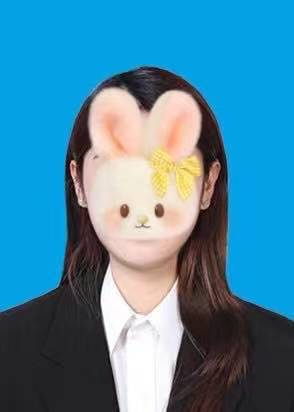 论文检测重点注意事项（一）检测方式、数量及要求1. 所有毕业生的毕业论文（设计）将须全部进行文献检测，毕业论文（设计）检测工作由各学院具体负责进行。2. 检测不合格的毕业论文（设计），经修改后可再检测一次。学院电话上报初检不合格论文（设计）数量，本科生院再分配复检篇数。（二）系统检测时间本科生院将于第11周（5月6日）开通论文检测系统。请学院根据本学院教学安排进行毕业论文（设计）检测工作，具体检测时间由学院自行安排。（三）检测标准及要求1. 检测论文（设计）文字复制比例在30%以内（含30%）视为合格，超过30%视为不合格。2. 检测不合格的毕业论文（设计），经学生修改后，学校再提供一次复检机会，复检合格后方可参加答辩；复检不合格者，不予答辩。（四）检测论文（设计）的电子文本格式和文件名格式为便捷快速检测论文（设计）提高检测效率，学校要求所有须检测的论文（设计）采用统一的电子文本格式和文件名格式。电子文本格式为：2007版Word文本。论文（设计）电子版的文件名格式为：作者姓名_学号_文献名称。例如：谢赛格_200800020123_大学生职业生涯规划研究.doc，具体检测方法和流程见附件。（五）检测信息上报存档要求学院论文检测工作结束后，请将论文（设计）检测情况存档并上报本科生院教务管理办公室。1. 检测结果汇总表：“系统内生成的excel信息统计表”，表格后附检测情况分析：检测总人数、 初检不合格人数、复检不合格人数。2. 表格电子版发至mengran@sdu.edu.cn，纸质版加盖学院公章报送本科生院教务管理办公室（济南各校区：中心校区明德楼B111；青岛校区：华岗苑西楼224）。3. 2019届校级优秀毕业论文（设计）的检测报告须存档留存，以备后续工作使用。国际教育学院本科毕业论文（设计）格式规范一、封面    使用学校统一格式。题目居中，姓名、学号、学院、专业、年级、指导教师等内容加下划线，居中。靠左侧对齐，后面的下画线要整齐。题目要对论文(设计)的内容有高度的概括性，简明、易读，字数一般不超过20字。二、目录1.“目录”两字为黑体三号，居中，下面空一行。2. 论文层次建议使用“第一章、第一节、一、（一）”的格式。第一层次标题“一、”顶头，黑体、小四号；第二层次缩进一字，宋体，小四号；第三层次再缩进一字，宋体，小四号；依次类推。3. 页码前为连续的点，垂直居中。如果采用“1”、“1、1”、“1、1、1”的形式，则每层缩进半字。4. 摘要、结语、参考文献、致谢均按第一层次标题的格式。三、摘要摘要应简要说明毕业论文(设计)所研究的内容、目的、实验方法、主要成果和特色，一般为150-300字。摘要：黑体四号，加粗居中，下面空一行。内容为宋体小四号。 关键词：顶头，黑体小四号加粗，内容为宋体小四号。关键词一般3-5个，词与词之间空两格。英文摘要和关键词：Times New roman字体，字号同上。 四、正文包括前言、本论、结论三个部分。符合一般学术论文的写作规范，字数一般不少于6000字，无错别字，标点符号准确。文字流畅，层次清晰，论点清楚，论据准确，论证完整、严密，有独立的观点和见解，具备学术性、科学性和一定的创新性。毕业论文内容要实事求是，尊重知识产权，凡引用他人的观点均需加注释。章节标题：宋体四号字，加粗。正文：宋体，小四号，每段开头空两字。注释：均为脚注。使用word的“脚注与尾注”功能，“编号格式”选择带圈数字(①②③…);“编号方式”选择“每页重新编号”，其余按照word软件默认的格式。五、参考文献参考文献按在正文中出现的先后次序列表于文后。 “参考文献”黑体四号，加粗居中。参考文献的序号左顶格，用数字加方括号表示，如[1]、[2]、…参考文献(即引文出处)的类型以单字母方式标识：M——专著，C——论文集，N——报纸文章，J——期刊文章，D——学位论文，R——报告，不属于上述的文献类型，采用字母“Z”标识。各类参考文献条目的编排格式及示例如下：1. 专著:[序号]作者.书名[M].出版地：出版社，出版年份.起止页码.2. 论文集: [序号]作者.书名[C].出版地：出版社，出版年份.起止页码.3. 报纸文章:[序号]作者.篇名[N].报纸名，年月日.4. 期刊文章:[序号]作者.篇名[J].刊名，出版年份，卷号(期号)：起止页码5. 学位论文:[序号]作者.篇名[D].单位名称，年份.示例6. 报告:[序号]作者.篇名[R].地点：单位名称，年份.7. 论文集中的析出文献:[序号] 析出文献主要责任者.析出文献题名[A] .原文献主要责任者.原文献题名[C] .出版地：出版者，出版年.析出文献起止页码。8. 网站：粘贴网址即可，请务必取消超链接。六、附录译文要求2000字以上，须附原文。翻译文献需与论文选题相关。格式要求同“四、正文”，英文使用Times New roman字体。七、打印及纸张　　本科生毕业论文(设计)一律采用A4纸张打印，全文行距23磅，装订线在左侧。页码打在页面下方，宋体五号，居中。按封面、目录、中英文内容摘要及关键词、正文、参考文献、致谢、附录的次序依次编排、装订。国际教育学院本科毕业论文导师选报和指导规定选报原则：学生从导师队伍中选报2个平行志愿,学院根据学生论导师申报情况，双向选择，确定指导教师。原则上每位导师指导1-3篇本科生论文。论文指导要求：自论文开题至论文答辩，指导教师需对学生论文指导不少于6次的持续修订。每篇论文请提供3次指导过程记录，包括邮件、微信、word文档修订截图等，与成绩评定表一并提交至教务办。国际教育学院本科生论文答辩工作程序1．答辩小组组长宣布毕业论文答辩开始，并宣布答辩小组成员名单。2. 答辩学生汇报毕业论文主要内容（8到10分钟PPT展示）。答辩组负责学生计时，8分钟时提醒1-2分钟结束。3. 答辩委员提问，答辩学生就所提问题进行回答。（10分钟以内）4. 答辩结束后，答辩小组就答辩学生的论文写作和答辩情况给出评语及成绩。论文成绩采用百分制，成绩构成包括：指导教师评分40％、答辩委员会评分60%。此次答辩学生共30名，优秀论文的比例不超过30%，即9名，良好比例不限。各组如果评定优秀超过3人，最多可以按排名推荐至5人，教学指导委员会统一评审确定最终优秀人选。5. 毕业论文答辩实行指导教师回避制，指导教师不参加所指导学生的论文答辩。相关表格附后：山东大学2022届本科毕业论文（设计）质量检查项目及评分山 东 大 学本科毕业论文（设计）开题报告山东大学     届本科生毕业论文（设计）中期检查汇报表山东大学本科毕业论文（设计）成绩评定表山东大学本科毕业论文（设计）工作进度检查表（学生用）山东大学本科毕业论文（设计）指导教师检查指导记录表（教师用）山东大学本科生论文答辩记录纸山东大学2022届本科毕业论文（设计）质量检查项目及评分学院：                         注：1、此表每学院一张；2、打分时分数尽量带小数点。山 东 大 学本科毕业论文（设计）开题报告山东大学本科生院制毕业论文（设计）写作计划（     年   月   日 至      年   月   日）注：本开题报告填写一式两份（学院、指导教师各一份）                                                                                                                                                             山东大学     届本科生毕业论文（设计）中期检查汇报表学院：                  专业：                  年级：本科生院制山东大学本科毕业论文（设计）成绩评定表学院：                  专业：                  年级：注：论文（设计）总成绩：分数=指导教师评定成绩（40%）＋答辩成绩（60%）。 等级：优秀（90分以上），良好（80-89分），中等（70-79），及格（60-69），不及格（60分以下）。山东大学本科毕业论文（设计）工作进度检查表（学生用）学院：                  专业：                  年级：本科生院制山东大学本科毕业论文（设计）指导教师检查指导记录表（教师用）学院：                  专业：                  年级：本科生院制山东大学本科生论文答辩记录纸论文题目：                                     答辩人姓名： 日期事  项学  生导  师9月开学毕业预审自查毕业学分完成情况，选够所缺学分11月下旬选报导师1.填写导师选报问卷。
2.公布结果后，学生应及时跟指导教师联系沟通，开始论文写作工作。1. 师生双向选择，超出规定名额的导师要进行选择。
2.导师选报结果公布后，两周内未联系的学生，导师反馈教务。12月初毕业照片采集在校统一采集2022年1月10日“论文开题报告”提交学生将导师签字的纸质版交到教务办。
不按时提交的视为放弃，将延期毕业一年。指导学生修改开题报告，将指导过程截图留存。3月初毕业照片核对与补采已采集的，核对照片。
未采集的，自行采集提交教务。采集要求：蓝色背景，文件大小在40K以上，照片尺寸为高度1280 (像素）X宽度960 (像素），精度为300dpi；不得佩戴饰品，头发不得遮挡眉毛、眼睛和耳朵。4月7日初稿定稿
“论文中期汇报表”提交学生将导师签字的”论文中期汇报表” 交教务办审核论文初稿，导师在”论文中期汇报表”上签字。如学生未按时完成，要上报教务办。4月29日确定答辩安排
(分组和工作安排)查看答辩分组与安排查看答辩分组与安排5月4日论文定稿，导师评阅确定论文定稿，发给导师评阅1. 评阅所指导学生的论文定稿
2. 提交”成绩评定表”（一式两份）和”指导过程记录材料”给教务。5月7日论文检测联系导师确认，班长统一收取，发到教务邮箱yujialin@sdu.edu.cn5月9日答辩培训1.准备答辩PPT（8-10分钟）
2.答辩组负责学生收齐论文发给答辩组专家
3.答辩组负责学生参加教务办答辩前培训，领取材料：桌牌、水、文具、记录纸、答辩安排中：5月12日（周四）下午外：5月13日（周五）下午论文答辩当天1.答辩
2.相互拍照、记录现场打分，评选优秀并在成绩评定表上签字（组长）。5月13日山东大学优秀毕业论文推荐评选5月17日毕业论文档案整理1. 学委统一收齐电子版论文定稿。
2. 学委到105办公室领取“成绩评定表(答辩用)”，3.学委联系指定打印室（本科生院打印室姜老师8864639）打印并送回教务办。9-10月山东省优秀毕业论文推荐评选获得推选资格的学生1. 联系导师修改论文
2. 在山东省平台提交论文指导学生按要求修改论文11月中旬毕业论文质量检查序号导  师学  号中文名国籍性别英文名1赵跃201700360017刘笑笑女2蔡燕201800111128张秋雨女3王彦201800360001杜怡静女4方雪201800360002马田垟女5朱瑞蕾201800360003李慧冉女6江志全201800360004杨子林女7张艳华201800360005王迪女8马晓乐201800360006曹可女9张云201800360008陈璐瑶女10蔡燕201800360009洪碧凤女11兰成孝201800360010张皛璐女12矫雅楠201800360011杨静熙女13王彦伟201800360012张源女14刘颖201800360013郑依鹤女15甄珍201800360014王婧懿女16王彦201800360015陈成龙男17矫雅楠201800360016刘梦雪女18何振科201800360017谭中翰男19马晓乐201800360018宋英姿女20布莉莉201800360019张凌云女21周汶霏201800360020王伟敏女22赵跃201800360021颜嘉璇女23张学广201800360022安一卓女24王晶心201800360023孔小涵女25孔梓201800360025董立静女26王军201800360026袁秋月女27布莉莉201800360027项荟霖女28杜文倩201800360029陈硕女29李安201800360030彭媛媛女30江志全201801201041益西绕吉男31孙雪霄201800202071亓瑜迪女32周汶霏201818202157罗预川女33王彦伟201700076021国千卉女序号导  师学  号中文名国籍性别英文名1陈蒙201716340141李加恩韩国女2张学广201716340143金贺彬韩国女3甘甜201816360190佳人吉尔吉斯斯坦女4兰成孝201816360191石玉华泰国女5徐唱201816360192美妮泰国女6王晶心201816360194刘惜妍泰国女7朱瑞蕾201816360195李文超尼日利亚男8孙雪霄201816360196王宪洁泰国女9孔梓201816360197苏家明塞内加尔男10方雪201816360198苏华莉泰国女11张云201816360200林思懿尼日利亚女12甄珍201816360110南玲彦韩国女13李安201816360060宋修典毛里求斯男14校潇201816360201孔希塔吉克斯坦男15张斌201816050063曹丞未韩国女姓  名电话邮箱备注马晓乐王彦伟孔梓张艳华王军王彦戴丽华何振科刘颖蔡燕赵跃张云朱瑞蕾杜文倩校潇兰成孝张学广方雪甄珍陈蒙矫雅楠孙雪霄李安周汶霏布莉莉王晶心徐唱甘甜江志全张斌分组序号姓名题目导师答辩组成员地点一组1一组2一组3一组4一组5一组6一组7一组8一组9一组10二组1二组2二组3二组4二组5二组6二组7二组8二组9二组10三组1三组2三组3三组4三组5三组6三组7三组8三组9三组10评价项目-100分评价项目-100分满分是否有材料得分过程管理是否有校院两级毕业论文（设计）管理规定。2分过程管理学院是否有：毕业论文工作领导小组、毕业论文（设计）工作检查小组、答辩委员会。2分过程管理学院毕业论文（设计）工作布置、动员情况。2分过程管理毕业论文（设计）有关规定和要求下发师生情况。2分过程管理选题情况：题目申请表，是否有学院审核。5分过程管理开题情况：学生开题报告。5分过程管理工科任务书。3分过程管理中期检查情况：中期检查通知、学生中期检查汇报表（是否有老师意见和签名）；学院中期检查情况小结。5分过程管理答辩环节：有关通知、答辩小组成员、学生答辩记录等材料。5分过程管理对教师指导指导次数、方式等有关规定；对指导次数是否有记录。2分过程管理毕业论文（设计）题目、成绩汇总表。5分过程管理题目来源情况统计表。2分过程管理毕业论文(设计)成绩分析表。2分过程管理学院毕业论文（设计）工作总结。3分过程管理小计小计小计格式质量题目：简洁、明确、有概括性，字数不宜超过20个字。5分格式质量摘要：具有高度概括力、语言精练明确。中文摘要约300字；英文摘要约250个实词。5分格式质量中英文关键词：3-5个。5分格式质量目录：编出目录，标明页码。3分格式质量论文正文：包括前言、本论、结论三部分。5分格式质量是否有注释。5分格式质量参考文献：15篇以上。5分格式质量谢辞、附录。2分格式质量论文篇幅要求：6000-1万字。5分格式质量相关译文2000字以上（附原文）。2分格式质量打印格式：题目宋体3号字；章节标题宋体4号字；论文内容宋体小四号字；A4纸打印。5分格式质量装订顺序要求：封面-成绩评定表-目录-中文摘要-关键词-英文摘要-关键词-论文正文 - 附录-译文-封底。3 分格式质量论文评语质量：是否有认真、实质性的评价；是否提出中肯的意见。5分格式质量小计小计小计总分总分总分总分专家签字年     月     日年     月     日年     月     日年     月     日姓       名:学       号:学       院:专       业:指 导 教 师:填 表 日 期:论文（设计）题目论文（设计）类型基础理论选题来源指导教师科研项目国家项目论文（设计）类型应用研究选题来源指导教师科研项目部省(市)项目论文（设计）类型开发研究选题来源指导教师科研项目学校项目论文（设计）类型选题来源生产单位论文（设计）类型选题来源自    拟论文（设计）的主要内容、理论意义和应用价值：论文（设计）的主要内容、理论意义和应用价值：论文（设计）的主要内容、理论意义和应用价值：论文（设计）的主要内容、理论意义和应用价值：论文（设计）的主要内容、理论意义和应用价值：论文（设计）的主要内容、理论意义和应用价值：论文（设计）的主要内容、理论意义和应用价值：主要参考书目：主要参考书目：主要参考书目：主要参考书目：主要参考书目：主要参考书目：主要参考书目：各阶段工作时间论文（设计）各阶段工作内容及要求论文（设计）各阶段工作内容及要求论文（设计）各阶段工作内容及要求论文（设计）各阶段工作内容及要求检查方式指导教师意见：                                        指导教师签字：          年  月  日指导教师意见：                                        指导教师签字：          年  月  日指导教师意见：                                        指导教师签字：          年  月  日指导教师意见：                                        指导教师签字：          年  月  日指导教师意见：                                        指导教师签字：          年  月  日指导教师意见：                                        指导教师签字：          年  月  日初稿完成日期初稿完成日期定稿日期学院审核意见：负责人签字：          年  月  日（单位公章）学院审核意见：负责人签字：          年  月  日（单位公章）学院审核意见：负责人签字：          年  月  日（单位公章）学院审核意见：负责人签字：          年  月  日（单位公章）学院审核意见：负责人签字：          年  月  日（单位公章）学院审核意见：负责人签字：          年  月  日（单位公章）学号指导教师姓名指导教师论文（设计）题目论文（设计）题目论文各环节工作完成情况论文各环节工作完成情况论文各环节工作完成情况论文各环节工作完成情况论文各环节工作完成情况指导教师检查意见：指导教师检查意见：指导教师检查意见：指导教师检查意见：指导教师检查意见：签名：                 年   月   日签名：                 年   月   日签名：                 年   月   日签名：                 年   月   日签名：                 年   月   日学号学号论文（设计）总成绩分数分数姓名姓名论文（设计）总成绩等级等级论文（设计）题目论文（设计）题目论文（设计）题目指 导 教 师 评 语指 导 教 师 评 语评定成绩（分数） 评定成绩（分数） 评定成绩（分数） ×40%×40%×40%指 导 教 师 评 语教师签名：                                       年   月   日教师签名：                                       年   月   日教师签名：                                       年   月   日教师签名：                                       年   月   日教师签名：                                       年   月   日教师签名：                                       年   月   日教师签名：                                       年   月   日教师签名：                                       年   月   日答 辩 小 组 评 语答 辩 小 组 评 语答辩成绩（分数）                   答辩成绩（分数）                   答辩成绩（分数）                   ×60%×60%×60%答 辩 小 组 评 语组长签名：                                       年   月   日组长签名：                                       年   月   日组长签名：                                       年   月   日组长签名：                                       年   月   日组长签名：                                       年   月   日组长签名：                                       年   月   日组长签名：                                       年   月   日组长签名：                                       年   月   日学号学号指 导 教 师姓名姓名指 导 教 师论文（设计）题目论文（设计）题目时 间工作内容工作内容工作内容工作内容教师检查指导意见学生姓名指导教师论文（设计）题目时    间工作内容工作内容指导教师检查                         记录人签名：         年  月  日                         记录人签名：         年  月  日                         记录人签名：         年  月  日                         记录人签名：         年  月  日论文指导教师专  业汉语国际教育